Somalia:
Data on economic transformationEconomic structures	3Table 1. Sectoral shares in gross value added, Somalia, 1991–2013   NEW	3Figure 1. Total employment by sex and broad sector, Somalia	3Figure 2. Broad sectoral employment by sex, Somalia	4Trade	5Basic data	5Figure 3. Total value of trade, Somalia, 2005–13 (mirror data)	5Figure 4. Exports by broad HS Section, Somalia, 2005–8 and 2009–13 (mirror data)	6Figure 5. Change in export share by HS Section, Somalia, 2005–8 and 2009–13 (mirror data)	7Figure 6. Export visualisation, Somalia, 2005 and 2012	8Figure 7. Top export products, Somalia (average 2011–13, mirror data)	9Figure 8. Top export markets, Somalia (average 2011–13, mirror data)	9Figure 9. Imports by broad HS Section, Somalia, 2005–8 and 2009–13 (mirror data)	10Figure 10. Change in import share by HS Section, Somalia, 2005–8 and 2009–13 (mirror data)	11Figure 11. Import visualisation, Somalia, 2005 and 2012	12Figure 12. Top import products, Somalia (average 2011–13, mirror data)	13Figure 13. Top import sources, Somalia (average 2011–13, mirror data)	13Diversification	14Figure 14. Export diversification index, Somalia, 1965–2010	14Figure 15. Export quality index, Somalia, 1970–2010	14Figure 16. Number of export items and markets, Somalia, 2005–13 (mirror data)	15Figure 17. Number of import items and suppliers, Somalia, 2005–13 (mirror data)	15Revealed comparative advantage	17Table 2. Revealed comparative advantage by HS Section, Somalia (mirror data)	17Trade in value added	18Figure 18. Compound annual growth rate of domestic value added, foreign value added and exports, 1996-2011 and 2006-11, Somalia	18Figure 19. Domestic and foreign value added content of gross exports as share of gross exports, 1996, 2000, 2006 and 2011, Somalia	18Figure 20. Overall value of domestic and foreign value added, 1996, 2000, 2006 and 2011 (in USD 1,000) , Somalia	18Figure 21. Compound annual growth rate of DVA embodied in gross exports by sector, 1996-2011 and 2006-2011, Somalia	19Figure 22. Sectoral DVA embodied in exports as a share of sectoral gross exports, 2000 and 2011, Somalia	19Figure 23. Sectoral DVA as a share of total DVA, 2000 and 2011, Somalia	20Figure 24. Compound annual growth rate of FVA embodied in gross exports by sector, 1996-2011 and 2006-2011, Somalia	21Figure 25. Sectoral FVA embodied in exports as a share of sectoral gross exports, 2000 and 2011, Somalia	21Figure 26. Sectoral FVA as a share of total FVA, 2000 and 2011, Somalia	22Economic structuresSectoral shares in gross value added, Somalia, 1991–2013	NEWSource: Authors’ calculations using UNSD National Accounts Main Aggregates data on ‘gross value added by kind of economic activity’ (https://data.un.org/search.aspx?q=gross+value+added+datamart%5bsnaama%5d).Total employment by sex and broad sector, Somalia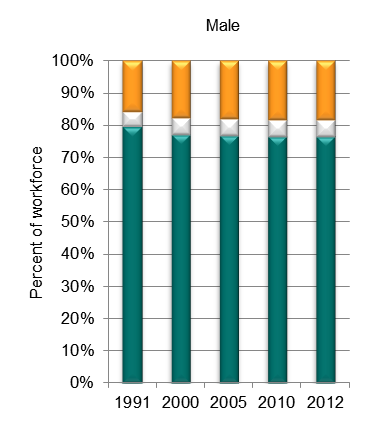 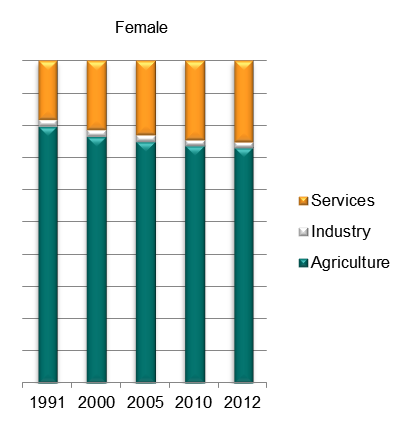 Source: ILO Global Employment Trends 2014 (http://www.ilo.org/global/research/global-reports/global-employment-trends/2014/WCMS_234879/lang--en/index.htm).Broad sectoral employment by sex, Somalia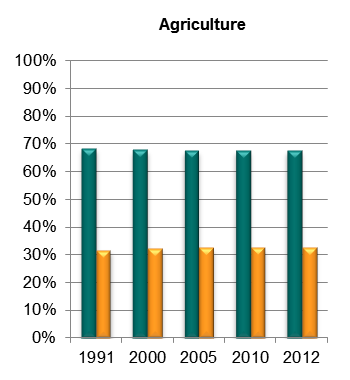 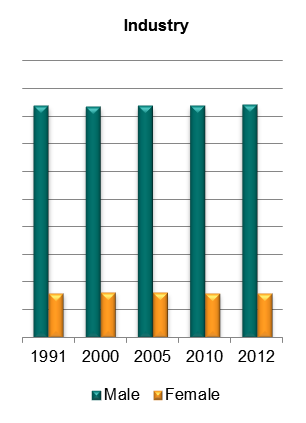 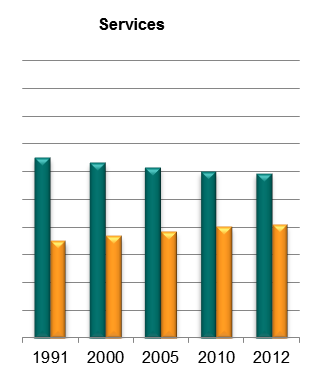 Source: Authors’ calculations using data from the ILO’s Global Employment Trends 2014 (http://www.ilo.org/global/research/global-reports/global-employment-trends/2014/WCMS_234879/lang--en/index.htm).TradeBasic dataTotal value of trade, Somalia, 2005–13 (mirror data)Source: ITC Trade Map. Note the use of mirror data, which is indicative only and should be treated with caution. In particular, the total number of reporters may vary from year to year.Exports by broad HS Section, Somalia, 2005–8 and 2009–13 (mirror data)Note: Bubble sizes and labels relate to the number of HS 6-digit subheads within the Section which were exported
Source: Authors’ calculation using data from ITC’s Trade Map. Note the use of mirror data, which is indicative only and should be treated with caution.Change in export share by HS Section, Somalia, 2005–8 and 2009–13 (mirror data)Source: Authors’ calculation using data from ITC’s Trade Map. Note the use of mirror data, which is indicative only and should be treated with caution.Export visualisation, Somalia, 2005 and 2012Source: MIT Observatory of Economic Complexity (http://atlas.media.mit.edu/explore/tree_map/hs/export/rwa/all/show/2012/).Top export products, Somalia (average 2011–13, mirror data)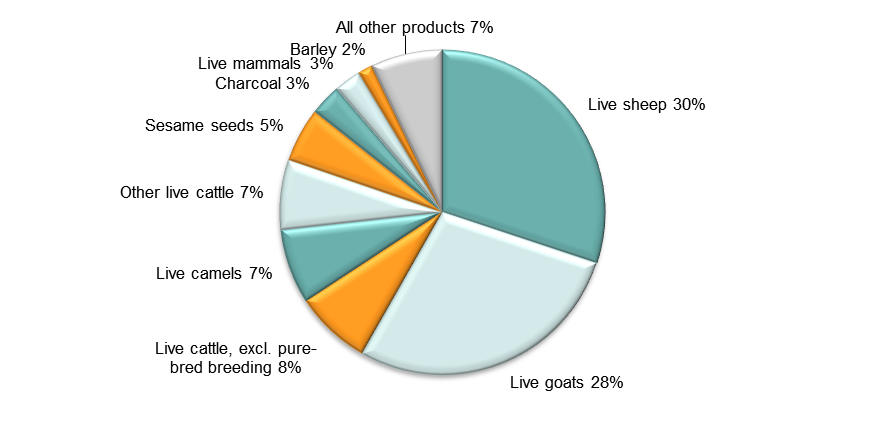 Note: At Harmonised System 6-digit level.
Source: Authors’ calculations using data from ITC’s Trade Map. Note the use of mirror data, which is indicative only and should be treated with caution.Top export markets, Somalia (average 2011–13, mirror data)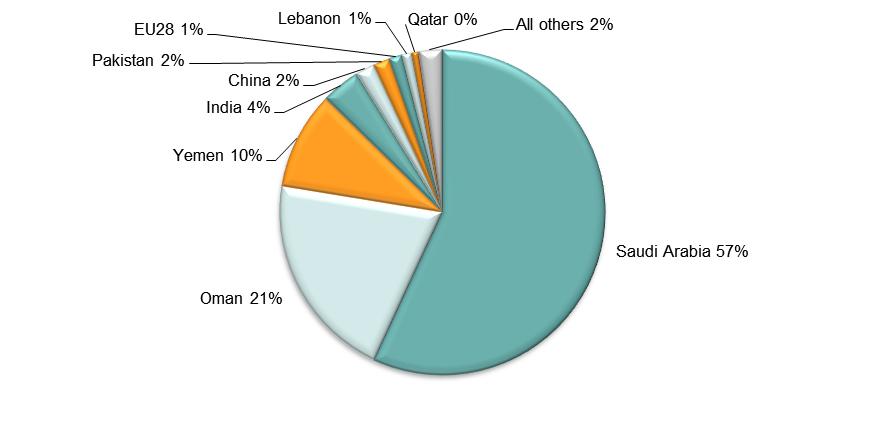 Source: Authors’ calculations using data from ITC’s Trade Map. Note the use of mirror data, which is indicative only and should be treated with caution.Imports by broad HS Section, Somalia, 2005–8 and 2009–13 (mirror data)Note: Bubble sizes and labels relate to the number of HS 6-digit subheads within the Section which were imported
Source: Authors’ calculation using data from ITC’s Trade Map. Note the use of mirror data, which is indicative only and should be treated with caution.Change in import share by HS Section, Somalia, 2005–8 and 2009–13 (mirror data)Source: Authors’ calculation using data from ITC’s Trade Map. Note the use of mirror data, which is indicative only and should be treated with caution.Import visualisation, Somalia, 2005 and 2012Source: MIT Observatory of Economic Complexity (http://atlas.media.mit.edu/explore/tree_map/hs/export/rwa/all/show/2012/).Top import products, Somalia (average 2011–13, mirror data)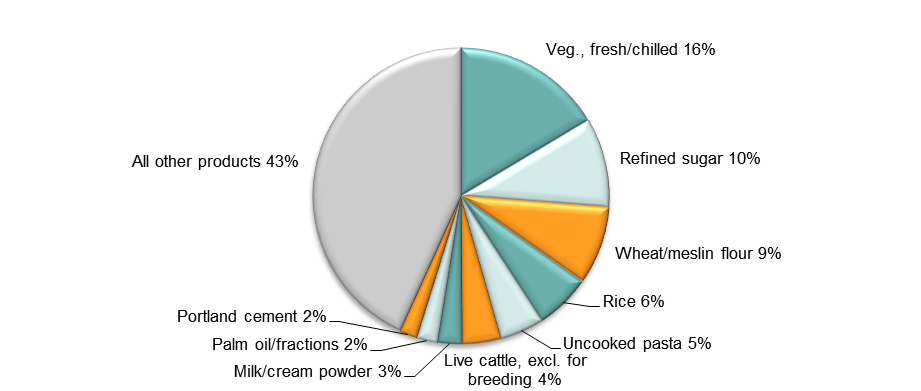 Note: At Harmonised System 6-digit level.
Source: Authors’ calculations using data from ITC’s Trade Map. Note the use of mirror data, which is indicative only and should be treated with caution.Top import sources, Somalia (average 2011–13, mirror data)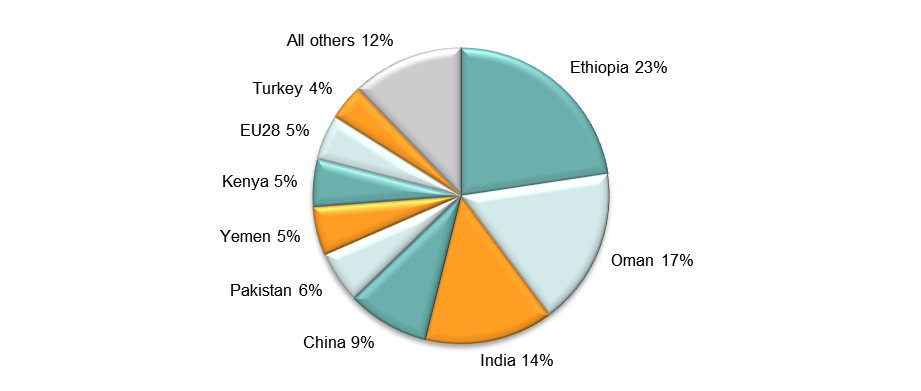 Source: Authors’ calculations using data from ITC’s Trade Map. Note the use of mirror data, which is indicative only and should be treated with caution.DiversificationExport diversification index, Somalia, 1965–2010Notes:
Higher values reflect lower diversification.
Extensive export diversification reflects an increase in the number of export products or trading partners.
Intensive export diversification considers the shares of export volumes across active products or trading partners. Thus, a country is less diversified when export revenues are driven by only a few sectors or trading partners, even though the country might be exporting many different goods or to many different trading partners. Countries with a more evenly balanced mix of exports or trading partners have a higher level of intensive diversification.
Source: DFID–IMF Diversification Toolkit (http://www.imf.org/external/np/res/dfidimf/diversification.htm): Export Diversification Database. Export quality index, Somalia, 1970–2010Source: DFID–IMF Diversification Toolkit (http://www.imf.org/external/np/res/dfidimf/diversification.htm): Export Quality Database. Number of export items and markets, Somalia, 2005–13 (mirror data)Note: EU countries counted individually.
Source: Authors’ calculation using data from ITC’s Trade Map. Note the use of mirror data, which is indicative only and should be treated with caution. In particular, as countries report their data in different versions of the Harmonised System, virtually identical products may have had different codes during the period covered in the graph, and thus be duplicated in the subhead count plotted above.Number of import items and suppliers, Somalia, 2005–13 (mirror data)Note: EU countries counted individually.
Source: Authors’ calculation using data from ITC’s Trade Map. In particular, as countries report their data in different versions of the Harmonised System, virtually identical products may have had different codes during the period covered in the graph, and thus be duplicated in the subhead count plotted above.Revealed comparative advantageRevealed comparative advantage by HS Section, Somalia (mirror data)Note: Share of country’s exports in each HS Section in country’s total exports (based on mirror data) as a ratio of share of world exports in each HS Section in world total exports. ‘World’ = UN COMTRADE’s ‘all countries’ aggregate, i.e. total of however many countries have reported their data in any given year. 
Source: Authors’ calculations using data from the UN’s COMTRADE database.Trade in value addedCompound annual growth rate of domestic value added, foreign value added and exports, 1996-2011 and 2006-11, SomaliaSource: Own computations using Eora26 databaseDomestic and foreign value added content of gross exports as share of gross exports, 1996, 2000, 2006 and 2011, SomaliaSource: Own computations using Eora26 databaseOverall value of domestic and foreign value added, 1996, 2000, 2006 and 2011 (in USD 1,000) , SomaliaSource: Own computations using Eora26 databaseCompound annual growth rate of DVA embodied in gross exports by sector, 1996-2011 and 2006-2011, SomaliaSource: Own computations using Eora26 databaseSectoral DVA embodied in exports as a share of sectoral gross exports, 2000 and 2011, SomaliaSource: Own computations using Eora26 databaseSectoral DVA as a share of total DVA, 2000 and 2011, SomaliaSource: Own computations using Eora26 databaseCompound annual growth rate of FVA embodied in gross exports by sector, 1996-2011 and 2006-2011, SomaliaSource: Own computations using Eora26 databaseSectoral FVA embodied in exports as a share of sectoral gross exports, 2000 and 2011, SomaliaSource: Own computations using Eora26 databaseSectoral FVA as a share of total FVA, 2000 and 2011, SomaliaSource: Own computations using Eora26 databaseEconomic activityGross value added (current US$, %)Gross value added (current US$, %)Gross value added (current US$, %)Gross value added (current US$, %)Gross value added (current US$, %)Gross value added (current US$, %)197519912000200520102013Agriculture	56.464.360.260.160.260.2Mining & utilities 1.30.50.70.70.70.7Manufacturing3.72.32.52.52.52.5Construction5.54.14.24.24.24.2Wholesale, retail, hotels11.010.510.610.610.610.6Transport, storage, comms8.57.69.39.79.49.4Other13.510.712.612.312.512.5Total 100100100100100100Key:HS Sect.Description1Live animals; animal products 2Vegetable products3Animal or vegetable fats and oils and their cleavage products; prepared edible fats; animal or vegetable waxes4Prepared foodstuffs; beverages, spirits and vinegar; tobacco and manufactured tobacco substitutes 5Mineral products 6Products of the chemical or allied industries 7Plastics and articles thereof; rubber and articles thereof 8Raw hides and skins, leather, furskins and articles thereof; saddlery and harness; travel goods, handbags and similar containers; articles of animal gut (other than silk-worm gut) 9Wood and articles of wood; wood charcoal; cork and articles of cork; manufactures of straw, of esparto or of other plaiting materials; basketware and wickerwork10Pulp of wood or of other fibrous cellulosic material; recovered (waste and scrap) paper or paperboard; paper and paperboard and articles thereof 11Textiles and textile articles 12Footwear, headgear, umbrellas, sun umbrellas, walking-sticks, seat-sticks, whips, riding-crops and parts thereof; prepared feathers and articles made therewith; artificial flowers; articles of human hair 13Articles of stone, plaster, cement, asbestos, mica or similar materials; ceramic products; glass and glassware 14Natural or cultured pearls, precious or semi-precious stones, precious metals, metals clad with precious metal and articles thereof; imitation jewellery; coin thereof; imitation jewellery; coin 15Base metals and articles of base metal 16Machinery and mechanical appliances; electrical equipment; parts thereof; sound recorders and reproducers, television image and sound recorders and reproducers, and parts and accessories of such articles 17Vehicles, aircraft, vessels and associated transport equipment 18Optical, photographic, cinematographic, measuring, checking, precision, medical or surgical instruments and apparatus; clocks and watches; musical instruments; parts and accessories thereof 19Arms and ammunition; parts and accessories thereof 20Miscellaneous manufactured articles 21Works of art, collectors’ pieces and antiques Key:HS Sect.Description1Live animals; animal products 2Vegetable products3Animal or vegetable fats and oils and their cleavage products; prepared edible fats; animal or vegetable waxes4Prepared foodstuffs; beverages, spirits and vinegar; tobacco and manufactured tobacco substitutes 5Mineral products 6Products of the chemical or allied industries 7Plastics and articles thereof; rubber and articles thereof 8Raw hides and skins, leather, furskins and articles thereof; saddlery and harness; travel goods, handbags and similar containers; articles of animal gut (other than silk-worm gut) 9Wood and articles of wood; wood charcoal; cork and articles of cork; manufactures of straw, of esparto or of other plaiting materials; basketware and wickerwork10Pulp of wood or of other fibrous cellulosic material; recovered (waste and scrap) paper or paperboard; paper and paperboard and articles thereof 11Textiles and textile articles 12Footwear, headgear, umbrellas, sun umbrellas, walking-sticks, seat-sticks, whips, riding-crops and parts thereof; prepared feathers and articles made therewith; artificial flowers; articles of human hair 13Articles of stone, plaster, cement, asbestos, mica or similar materials; ceramic products; glass and glassware 14Natural or cultured pearls, precious or semi-precious stones, precious metals, metals clad with precious metal and articles thereof; imitation jewellery; coin thereof; imitation jewellery; coin 15Base metals and articles of base metal 16Machinery and mechanical appliances; electrical equipment; parts thereof; sound recorders and reproducers, television image and sound recorders and reproducers, and parts and accessories of such articles 17Vehicles, aircraft, vessels and associated transport equipment 18Optical, photographic, cinematographic, measuring, checking, precision, medical or surgical instruments and apparatus; clocks and watches; musical instruments; parts and accessories thereof 19Arms and ammunition; parts and accessories thereof 20Miscellaneous manufactured articles 21Works of art, collectors’ pieces and antiques 2005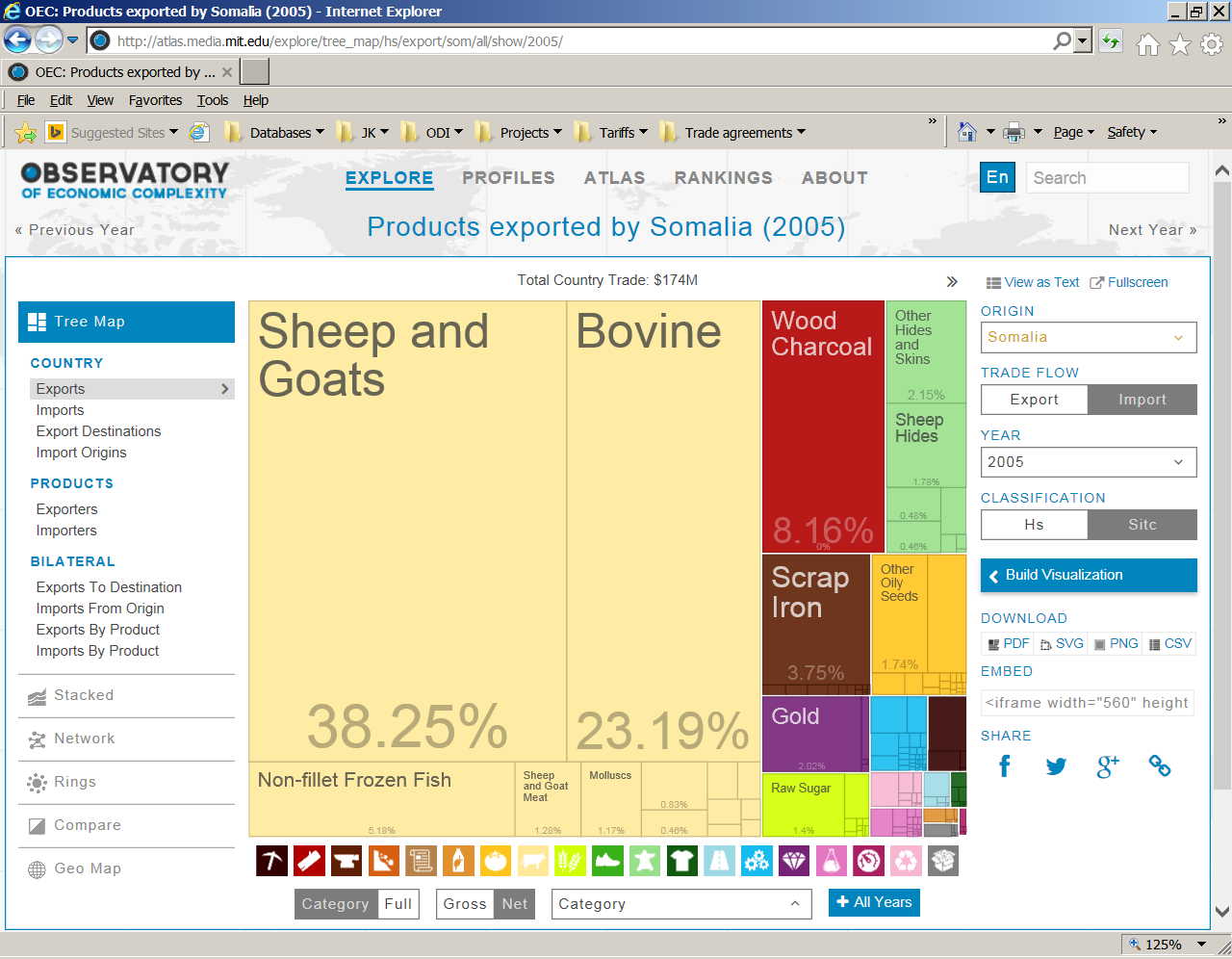 2012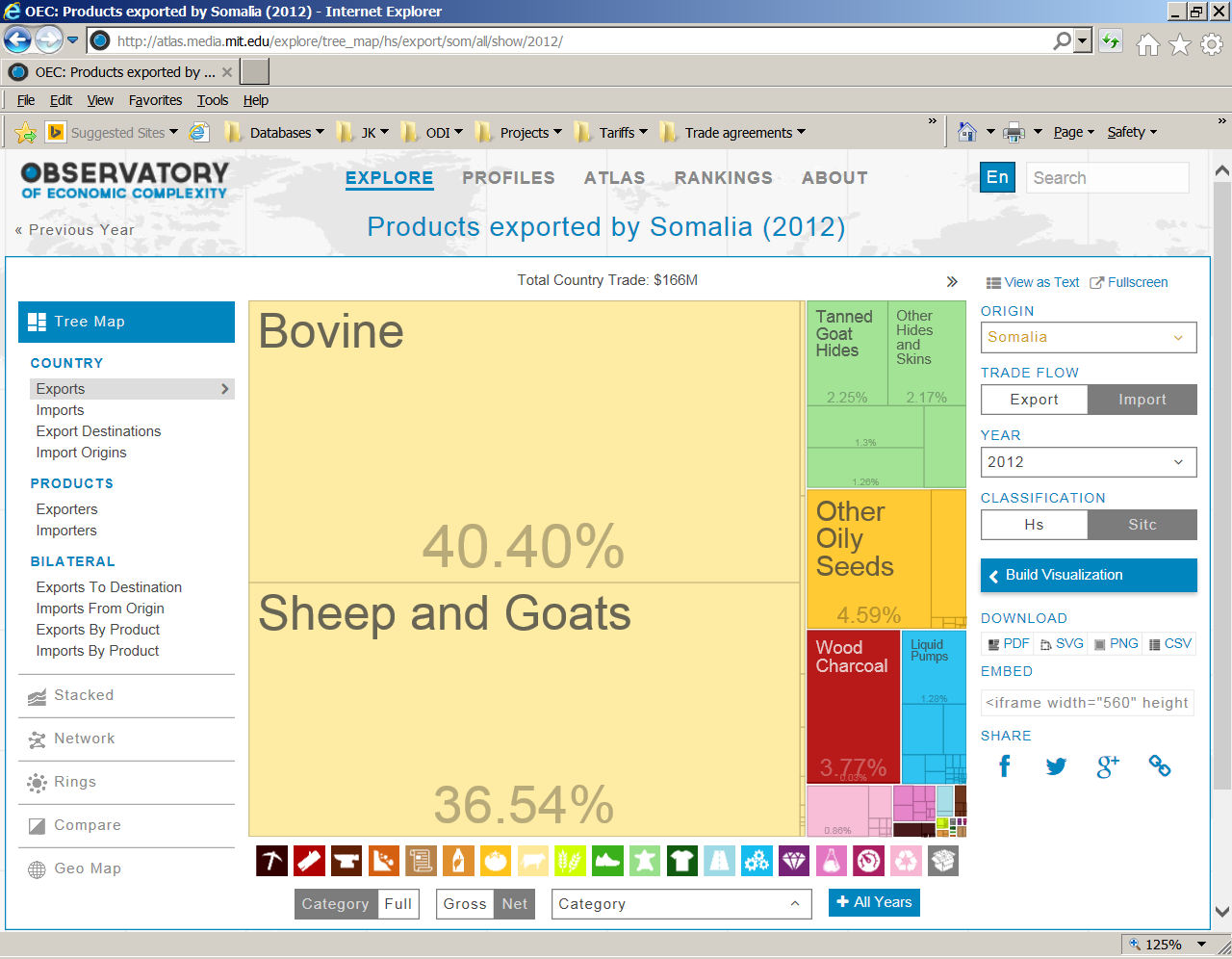 Key:HS Sect.Description1Live animals; animal products 2Vegetable products3Animal or vegetable fats and oils and their cleavage products; prepared edible fats; animal or vegetable waxes4Prepared foodstuffs; beverages, spirits and vinegar; tobacco and manufactured tobacco substitutes 5Mineral products 6Products of the chemical or allied industries 7Plastics and articles thereof; rubber and articles thereof 8Raw hides and skins, leather, furskins and articles thereof; saddlery and harness; travel goods, handbags and similar containers; articles of animal gut (other than silk-worm gut) 9Wood and articles of wood; wood charcoal; cork and articles of cork; manufactures of straw, of esparto or of other plaiting materials; basketware and wickerwork10Pulp of wood or of other fibrous cellulosic material; recovered (waste and scrap) paper or paperboard; paper and paperboard and articles thereof 11Textiles and textile articles 12Footwear, headgear, umbrellas, sun umbrellas, walking-sticks, seat-sticks, whips, riding-crops and parts thereof; prepared feathers and articles made therewith; artificial flowers; articles of human hair 13Articles of stone, plaster, cement, asbestos, mica or similar materials; ceramic products; glass and glassware 14Natural or cultured pearls, precious or semi-precious stones, precious metals, metals clad with precious metal and articles thereof; imitation jewellery; coin thereof; imitation jewellery; coin 15Base metals and articles of base metal 16Machinery and mechanical appliances; electrical equipment; parts thereof; sound recorders and reproducers, television image and sound recorders and reproducers, and parts and accessories of such articles 17Vehicles, aircraft, vessels and associated transport equipment 18Optical, photographic, cinematographic, measuring, checking, precision, medical or surgical instruments and apparatus; clocks and watches; musical instruments; parts and accessories thereof 19Arms and ammunition; parts and accessories thereof 20Miscellaneous manufactured articles 21Works of art, collectors’ pieces and antiques Key:HS Sect.Description1Live animals; animal products 2Vegetable products3Animal or vegetable fats and oils and their cleavage products; prepared edible fats; animal or vegetable waxes4Prepared foodstuffs; beverages, spirits and vinegar; tobacco and manufactured tobacco substitutes 5Mineral products 6Products of the chemical or allied industries 7Plastics and articles thereof; rubber and articles thereof 8Raw hides and skins, leather, furskins and articles thereof; saddlery and harness; travel goods, handbags and similar containers; articles of animal gut (other than silk-worm gut) 9Wood and articles of wood; wood charcoal; cork and articles of cork; manufactures of straw, of esparto or of other plaiting materials; basketware and wickerwork10Pulp of wood or of other fibrous cellulosic material; recovered (waste and scrap) paper or paperboard; paper and paperboard and articles thereof 11Textiles and textile articles 12Footwear, headgear, umbrellas, sun umbrellas, walking-sticks, seat-sticks, whips, riding-crops and parts thereof; prepared feathers and articles made therewith; artificial flowers; articles of human hair 13Articles of stone, plaster, cement, asbestos, mica or similar materials; ceramic products; glass and glassware 14Natural or cultured pearls, precious or semi-precious stones, precious metals, metals clad with precious metal and articles thereof; imitation jewellery; coin thereof; imitation jewellery; coin 15Base metals and articles of base metal 16Machinery and mechanical appliances; electrical equipment; parts thereof; sound recorders and reproducers, television image and sound recorders and reproducers, and parts and accessories of such articles 17Vehicles, aircraft, vessels and associated transport equipment 18Optical, photographic, cinematographic, measuring, checking, precision, medical or surgical instruments and apparatus; clocks and watches; musical instruments; parts and accessories thereof 19Arms and ammunition; parts and accessories thereof 20Miscellaneous manufactured articles 21Works of art, collectors’ pieces and antiques 2005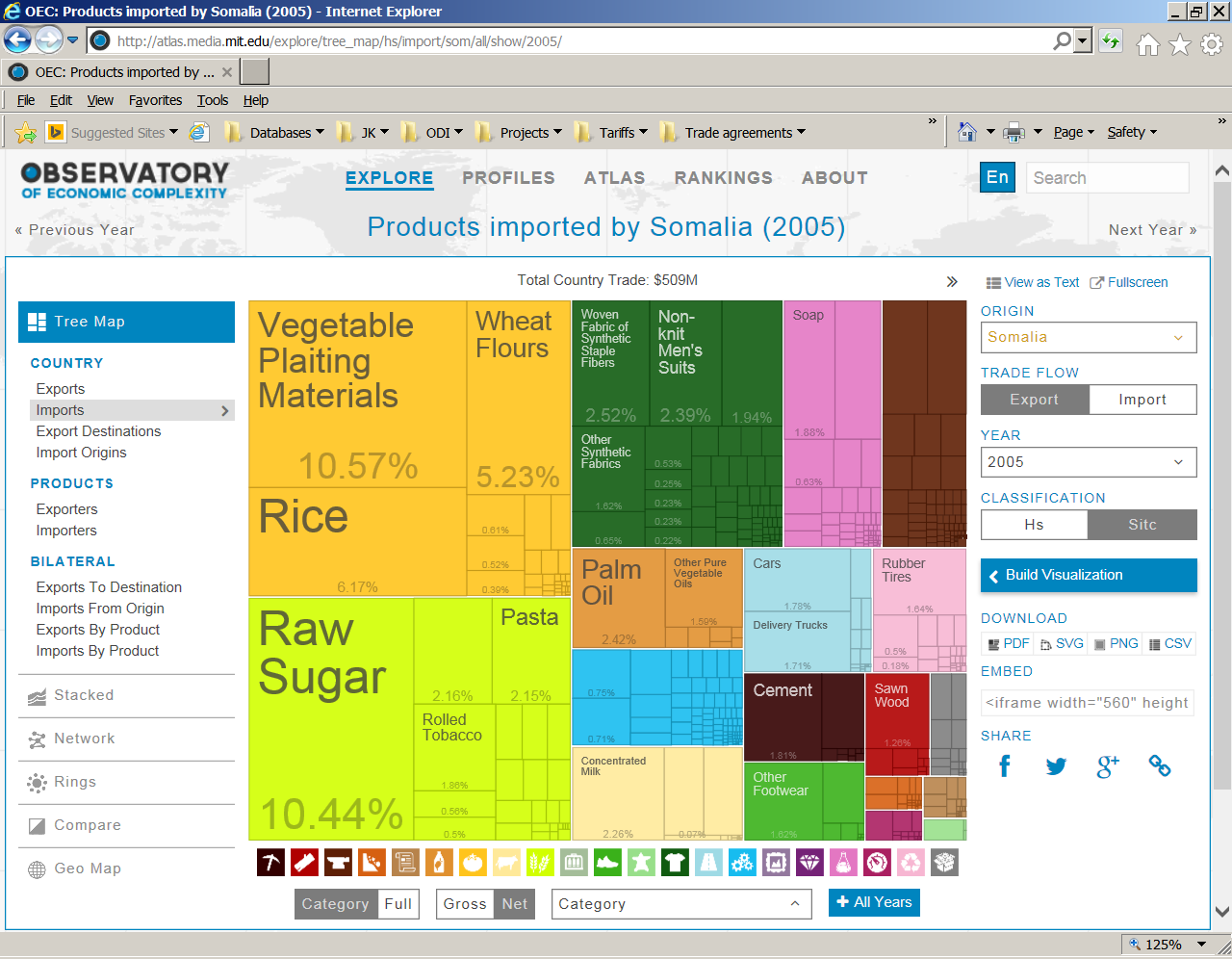 2012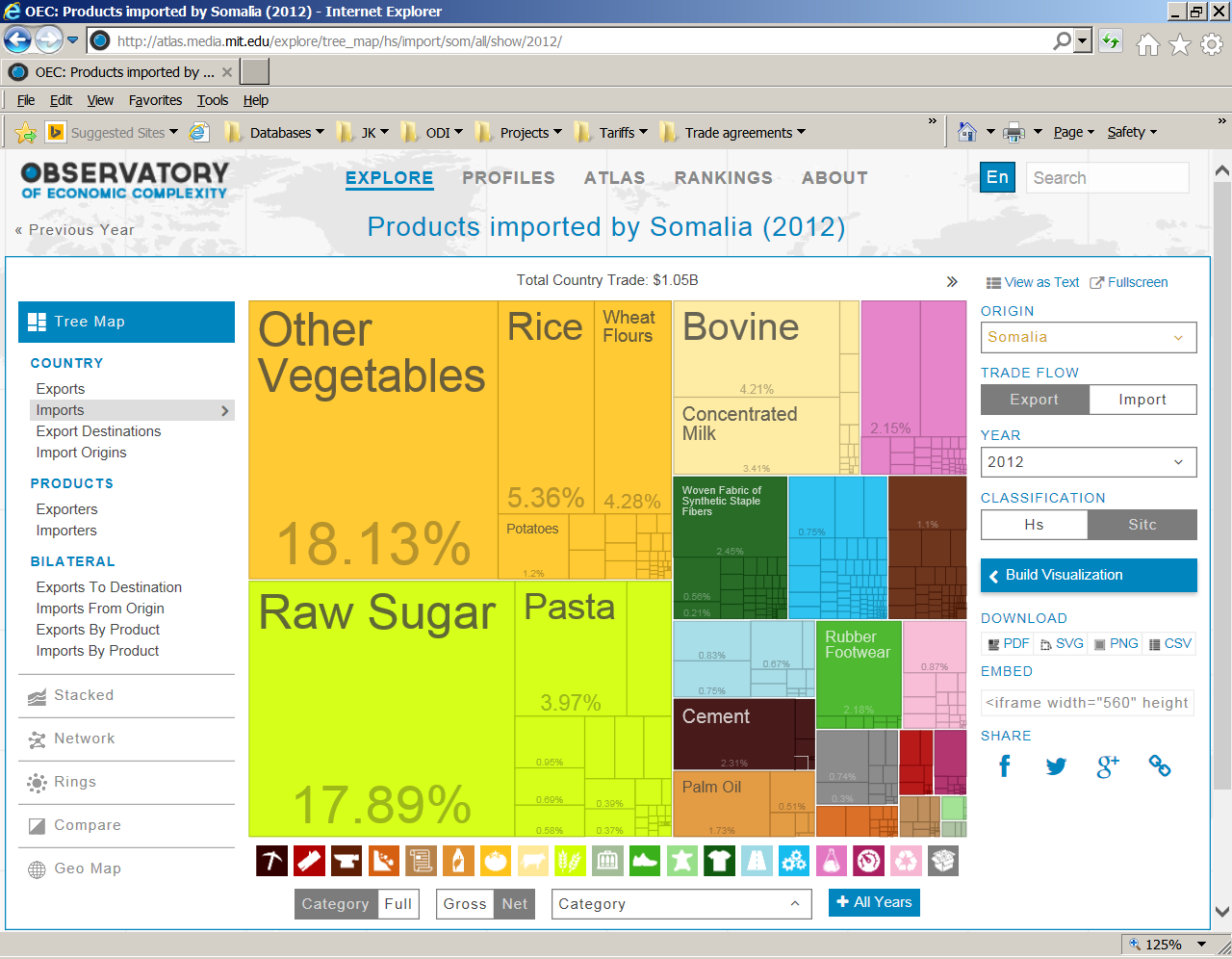 HS Sect.Product label200520062007200820092010201120122013Total in HS 1-971.001.001.001.001.001.001.001.001.001Live animals; animal products 38.4432.3225.5823.1037.1343.4041.0543.7240.532Vegetable products1.462.931.715.541.371.732.700.994.173Animal or vegetable fats and oils and their cleavage products; prepared edible fats; animal or vegetable waxes0.320.470.120.030.070.010.000.020.004Prepared foodstuffs; beverages, spirits and vinegar; tobacco and manufactured tobacco substitutes 0.570.460.210.090.090.020.000.010.005Mineral products 0.050.040.020.020.000.000.010.000.006Products of the chemical or allied industries 0.040.030.140.080.080.010.010.020.017Plastics and articles thereof; rubber and articles thereof 0.100.420.700.460.090.040.120.110.218Raw hides and skins, leather, furskins and articles thereof; saddlery and harness; travel goods, handbags and similar containers; articles of animal gut (other than silk-worm gut) 7.5110.718.8516.257.115.748.095.932.609Wood and articles of wood; wood charcoal; cork and articles of cork; manufactures of straw, of esparto or of other plaiting materials; basketware and wickerwork6.9313.799.3017.9713.127.958.668.190.2010Pulp of wood or of other fibrous cellulosic material; recovered (waste and scrap) paper or paperboard; paper and paperboard and articles thereof 0.020.000.070.020.060.000.010.000.0011Textiles and textile articles 0.030.030.100.030.020.010.020.000.0012Footwear, headgear, umbrellas, sun umbrellas, walking-sticks, seat-sticks, whips, riding-crops and parts thereof; prepared feathers and articles made therewith; artificial flowers; articles of human hair 0.000.020.070.080.180.010.01-0.0113Articles of stone, plaster, cement, asbestos, mica or similar materials; ceramic products; glass and glassware 0.000.010.170.080.070.000.000.000.0014Natural or cultured pearls, precious or semi-precious stones, precious metals, metals clad with precious metal and articles thereof; imitation jewellery; coin thereof; imitation jewellery; coin 1.053.375.898.190.000.000.000.000.0115Base metals and articles of base metal 0.500.400.280.030.030.000.010.010.0116Machinery and mechanical appliances; electrical equipment; parts thereof; sound recorders and reproducers, television image and sound recorders and reproducers, and parts and accessories of such articles 0.040.030.560.030.010.010.010.050.0117Vehicles, aircraft, vessels and associated transport equipment 0.020.160.050.010.040.010.000.010.0318Optical, photographic, cinematographic, measuring, checking, precision, medical or surgical instruments and apparatus; clocks and watches; musical instruments; parts and accessories thereof 0.010.040.030.150.000.020.000.000.0019Arms and ammunition; parts and accessories thereof ---------20Miscellaneous manufactured articles 0.060.010.070.020.050.030.030.000.0221Works of art, collectors’ pieces and antiques --0.020.010.310.000.040.140.53